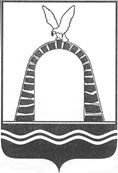 АДМИНИСТРАЦИЯ ГОРОДА БАТАЙСКАПОСТАНОВЛЕНИЕ от ______________ № _____г. Батайск О внесении изменений в постановление Администрации города Батайска от 27.11.2018 № 376 «Об утверждении муниципальной программы города Батайска «Развитие физической культуры и спорта»В соответствии с постановлением Администрации города Батайска от 30.10.2018 № 170 «Об утверждении Положения о порядке разработки, реализации и оценки эффективности муниципальных программ города Батайска», постановлением Администрации города Батайска от 21.11.2018              № 295 «Об утверждении Методических рекомендаций по разработке и реализации муниципальных программ города Батайска», решением Батайской городской думы от 30.05.2024 № 341 «О внесении изменений в решение Батайской городской Думы от 21.12.2023 № 296 «О бюджете города Батайска на 2024 год и на плановый период 2025 и 2026 годов» (в ред. от 28.03.2024 №326)», Администрация города Батайска постановляет:1. Внести изменения в постановление Администрации города Батайска от 27.11.2018 № 376 «Об утверждении муниципальной программы города Батайска «Развитие физической культуры и спорта»» согласно приложению к настоящему постановлению.	2. Финансовому управлению города Батайска осуществлять финансирование муниципальной программы города Батайска «Развитие физической культуры и спорта» в пределах ассигнований, предусмотренных на указанные цели в бюджете города Батайска.	3. Настоящее постановление вступает в силу со дня его официального опубликования.	4. Настоящее постановление подлежит включению в регистр муниципальных нормативных правовых актов Ростовской области.	5. Контроль за исполнением настоящего постановления возложить на и.о. заместителя главы Администрации города Батайска по социальным вопросам Ерохина Л.И.Глава Администрации города Батайска								   Р.П. ВолошинПостановление вноситотдел по физической культуре и спортуАдминистрации города Батайска